Departamento de Educación Primaria y Secundaria de Massachusetts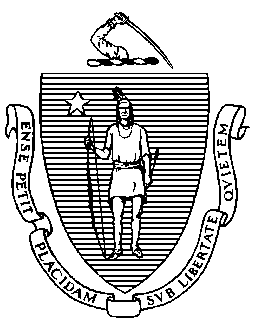 75 Pleasant Street, Malden, Massachusetts 02148-4906 	       Teléfono: (781) 338-3000                                                                                                                 TTY: Retransmisión N.E.T 1-800-439-2370MEMORANDOEstimadas Srta. Casson y directora Thompson:De conformidad con M.G.L. c. 69, § 1J (w) y 603 CMR 2.00, he determinado que UP Academy Holland (UAH) permanecerá con una clasificación de escuela con un bajo rendimiento crónico y su Plan de reestructuración se renovará por un período de tres años. Se adjunta el Plan de reestructuración renovado.El Plan de reestructuración renovado describe cómo UAH se apoyará en los logros obtenidos, y continuará desarrollando sistemas para una mejora sostenible. La renovación del plan proporcionará tiempo adicional para que UP Education Network implemente de forma sistemática sus estrategias de reestructuración para beneficiar a todos(as) los/las estudiantes de UAH. La autoridad del Comité Escolar de Boston para establecer políticas para la escuela; tomar decisiones laborales; aprobar transferencias presupuestarias, gravámenes y gastos; celebrar cualquier contrato; y tomar cualquier otra acción permanece suspendida mientras dure la receptoría. Según la ley estatal, el receptor ejerce todos los poderes del superintendente y del comité escolar.Según 603 CMR 2.06, tengo la autoridad para sacar a UAH la clasificación de escuela con bajo rendimiento crónico si, en algún momento, puedo determinar que:la escuela ha logrado el progreso académico y de otro tipo definido por el comisionado en virtud de 603 CMR 2.06(10)(a) y (b) según sea necesario para permitir que se elimine la clasificación de bajo rendimiento crónico, yel distrito tiene la capacidad de continuar progresando en la mejora del desempeño escolar sin la rendición de cuentas y la asistencia provistas debido a la designación de escuela con bajo rendimiento crónico. No dude en comunicarse con el comisionado adjunto, Russell Johnston, si necesita más información, llamando al 781-338-3564 o enviando un correo electrónico a Russell.Johnston@mass.gov. Gracias por su ayuda y cooperación. Atentamente, Jeffrey C. RileyComisionado Jeffrey C. RileyComisionadoPara:Hillary Casson, CEO, UP Education NetworkVictoria Thompson, directora, UP Academy HollandCc:Mary Skipper, superintendente, Escuelas Públicas de BostonJeri Robinson, presidenta, Comité Escolar de BostonHonorable Michelle Wu, alcaldesa de la ciudad de Boston De:	Jeffrey C. Riley, comisionado de Educación Primaria y SecundariaFecha:	10 de julio de 2023Asunto:Renovación del Plan de reestructuración para UP Academy Holland